H L Á Š E N Í    M Í S T N Í H O    R O Z H L A S U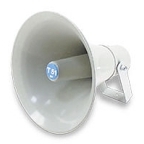 STŘEDA – 12. 11. 2014Milí spoluobčané. Přeji vám příjemné dopoledne. Poslechněte si hlášení.Paní Olga Korytárová, cvičitelka našich mažoretek oznamuje, že dnešní trénink mažoretek se z důvodu nemoci NEKONÁ.UPOZORNĚNÍ OÚ: Kdo z občanů má zájem o biopopelnici či kompostér – i když nebyl dopředu nahlášen, může se zastavit na obecním úřadě s občanským průkazem k podpisu smlouvy a po provedení úhrady si je vyzvedne na sběrném dvoře. 